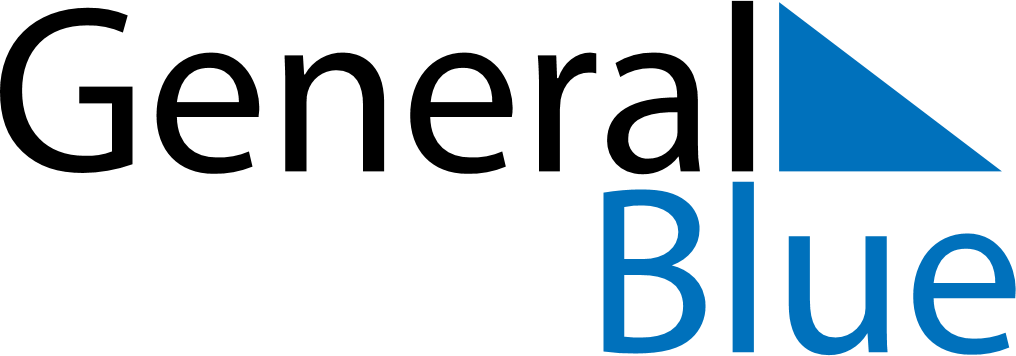 June 2024June 2024June 2024The NetherlandsThe NetherlandsMONTUEWEDTHUFRISATSUN12345678910111213141516Father’s Day1718192021222324252627282930